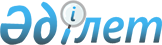 О внесении изменения в постановление Правительства Республики Казахстан от 12 февраля 2000 года N 220Постановление Правительства Республики Казахстан от 30 октября 2000 года N 1634

      Правительство Республики Казахстан постановляет: 

      1. Внести в постановление Правительства Республики Казахстан от 12 февраля 2000 года N 220 P000220_ "О Плане законопроектных работ Правительства Республики Казахстан на 2000 год" следующее изменение: 

      в Плане законопроектных работ Правительства Республики Казахстан на 2000 год, утвержденном указанным постановлением: 

      строку, порядковый номер 44, исключить. 

      2. Настоящее постановление вступает в силу со дня подписания. 

 

     Премьер-Министр   Республики Казахстан

     (Специалисты: Мартина Н.А.,                   Склярова И.В.)
					© 2012. РГП на ПХВ «Институт законодательства и правовой информации Республики Казахстан» Министерства юстиции Республики Казахстан
				